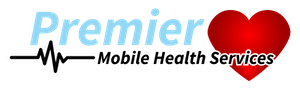 December 20, 2022                                                                                                                                                                                   Press Contact:  Nadine (Deanie) Singh, ARNP                                                                                                           239-288-7949                                                                                                      nadine@premiermobilehealth.orgPremier Mobile Health Services Installs In-House Medical LabPremier Mobile Health Services has been awarded an innovative program grant to install a Point of Care laboratory in their walk-in clinic by Heart to Heart International and Beckton Dickenson.  This grant includes documentation, training, and competency assessments.  Premier can now test in-house for RSV, hemoglobin, hemoglobin AIC micro albumin, pregnancy, hepatitis C, HIV, strep, influenza A & B.  They can also do lipid panels and urinalysis.  Founder and Executive Director Nadine (Deanie) Singh, APRN states, “This is indeed a game-changer for the uninsured and underinsured patients in Lee County.  Having access to our very own onsite laboratory will ensure that we get quick lab results, making the treatment planning process timelier.”  She adds, “This means our patients will no longer have to wait for their test results to come back for a second visit.”   Premier brings healthcare services directly to the communities that need it most with their 2 mobile medical clinics. One of the mobile clinics is located at Mount Hermon Ministries on Martin Luther King Blvd, and on a rotating schedule the second mobile clinic travels to the communities of Pine Manor, Suncoast Estates, Harlem Heights, Bonita Springs at the Café of Life, The Center for Progress and Excellence and Lehigh Acres.    Medical services are also provided at their walk-in clinic located at 10676 Colonial Blvd, Suite #20, Ft Myers, FL 33913. Premier specializes in serving members of the community that fall below the poverty guidelines.  Because of this, 67% of the population they serve receive their health services for free or they are given a sliding scale.  These services include providing medical supplies, blood pressure checks, health screening, laboratory testing, lipid panels, basic metabolic profiles, prescriptions, HIV testing, STD screening and TB testing. Free care is offered for victims of human trafficking, domestic violence victims and for the homeless.  Primary care services are offered such as: chronic disease management, diabetes testing and monitoring, cardiac monitoring, COVID 19 testing and vaccinations, flu and pneumonia vaccinations.The mobile medical clinic schedule as well as walk-in clinic hours can be found at www.premiermobilehealth.org.   To schedule an appointment, call 239-288-7949.The mission of Premier Mobile Health Services is to provide health care to all.  As a 501(C)3 tax-exempt organization, they provide service through donations and grants. 